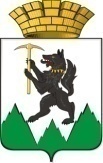 Отчёт о проведения месячника по подготовке населения к действиям при возникновении чрезвычайных ситуаций.Заведующий МАДОУ д.с. №19  «Теремок»                                                                                               Н.Н.ЕрмаковаИсполнитель:Ответственный по ГО и ЧСМатвиец О.В. тел.8(908)910-51-70 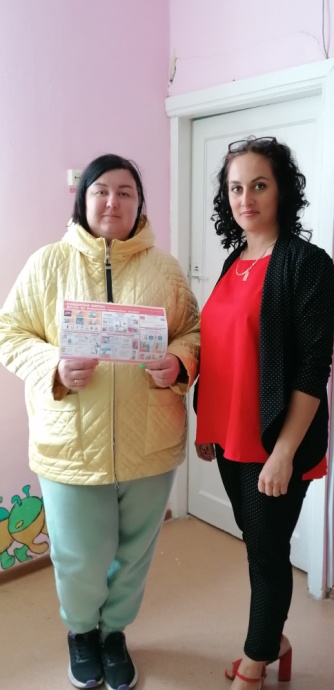 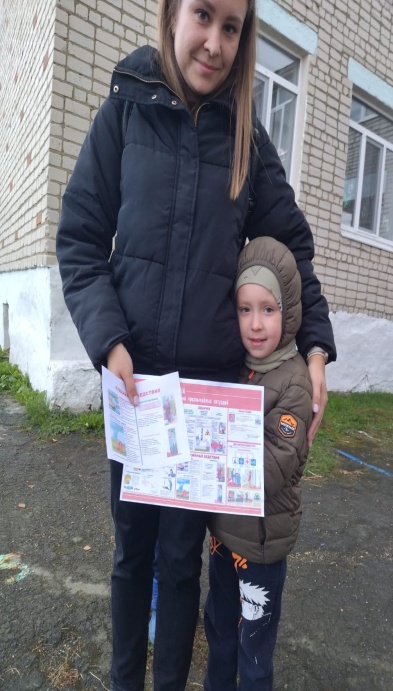 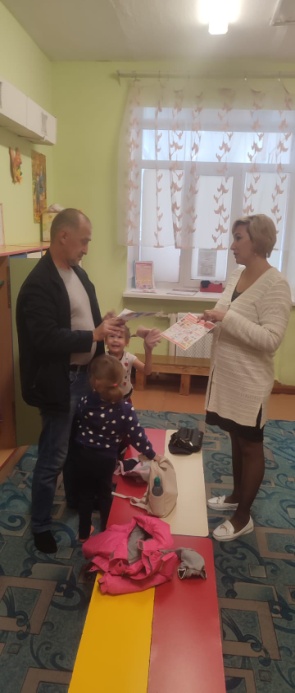 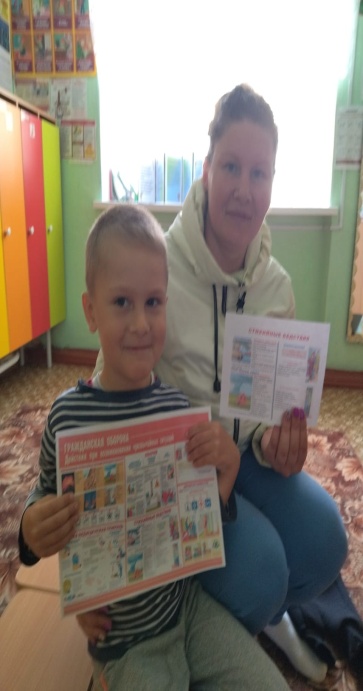 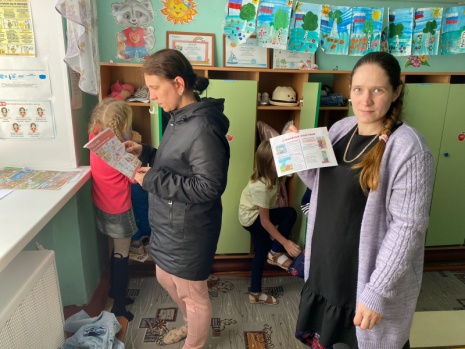 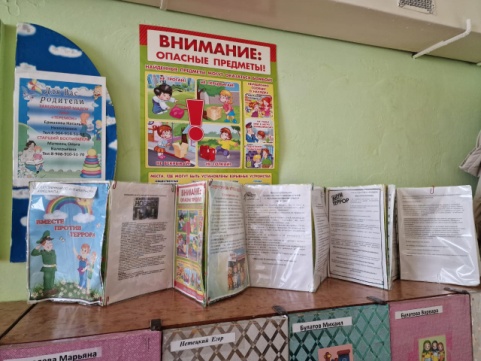 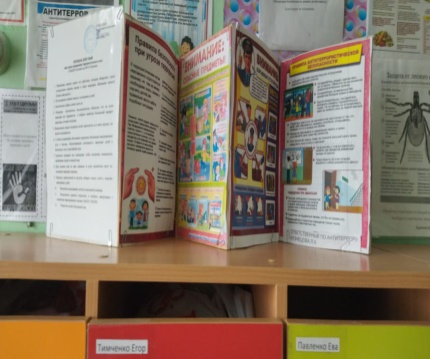 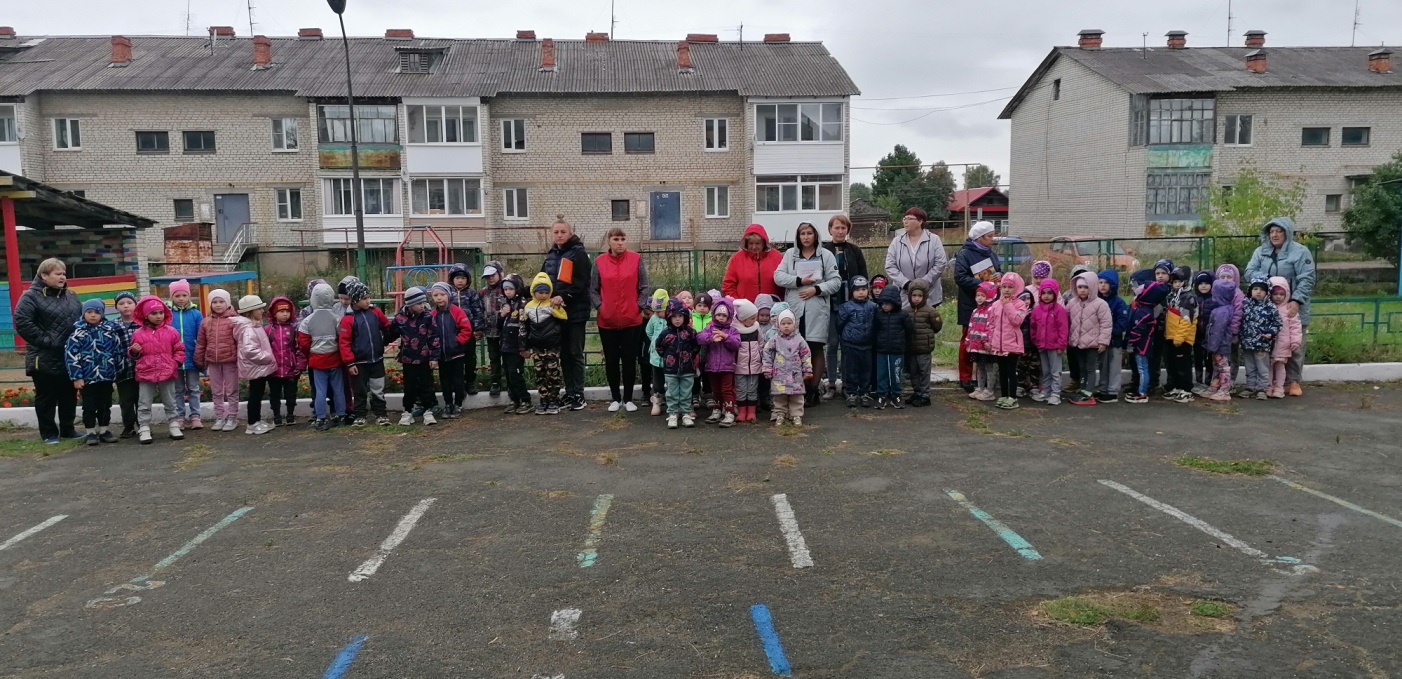 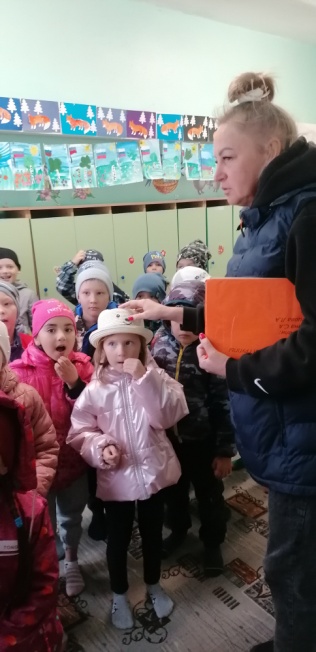 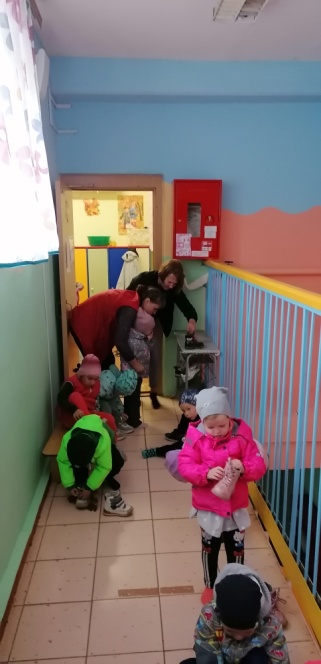 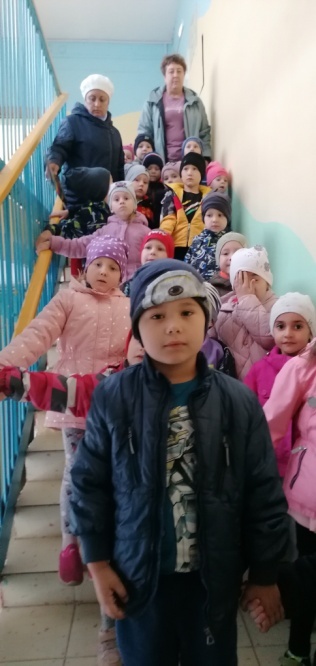 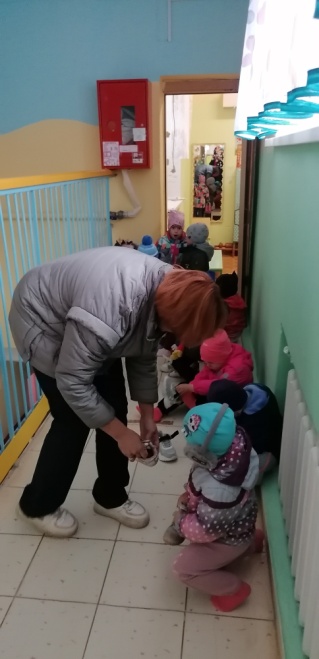 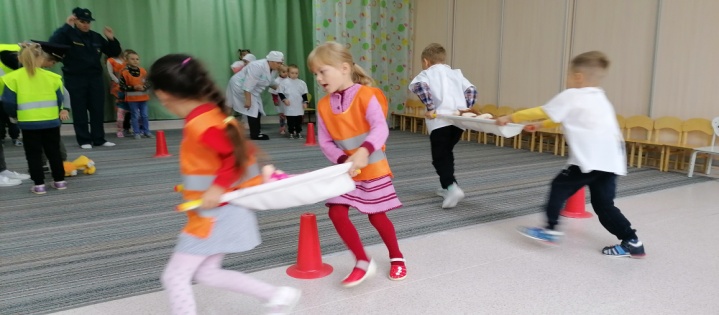 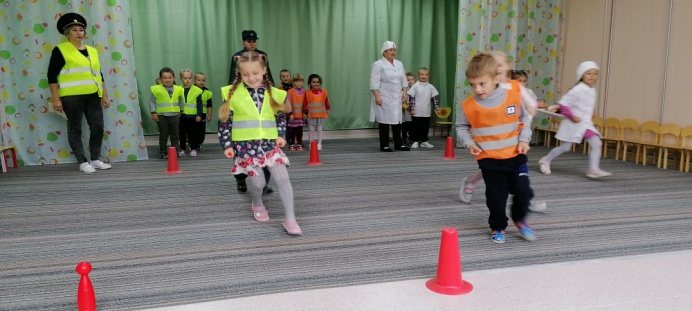 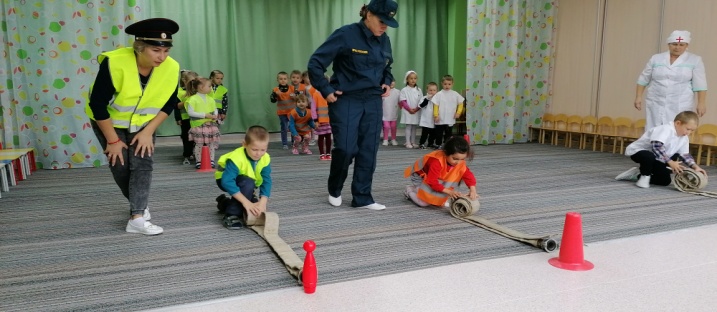 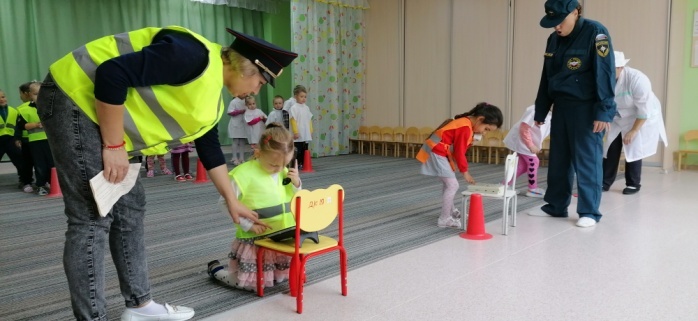 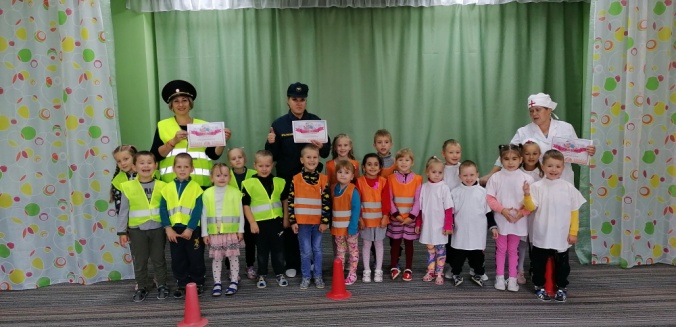 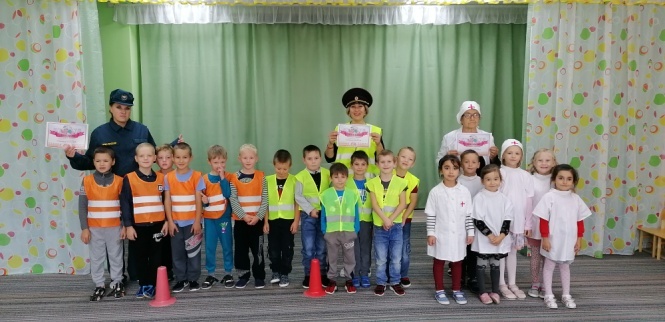 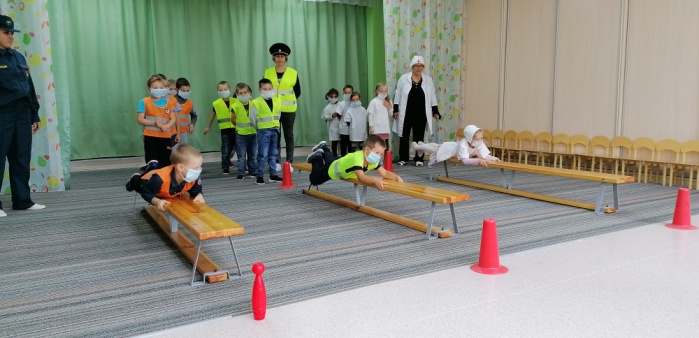 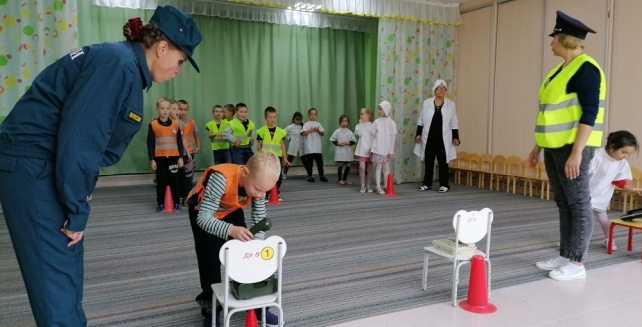 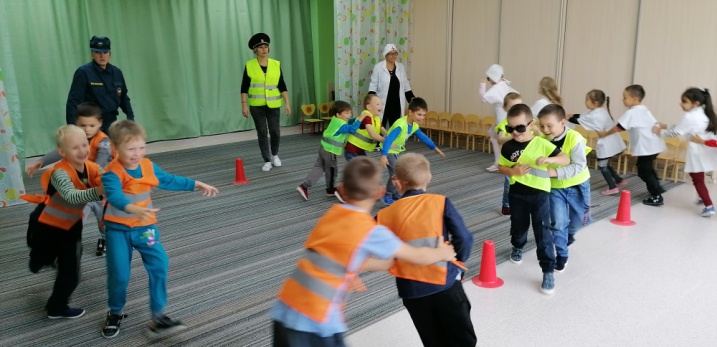 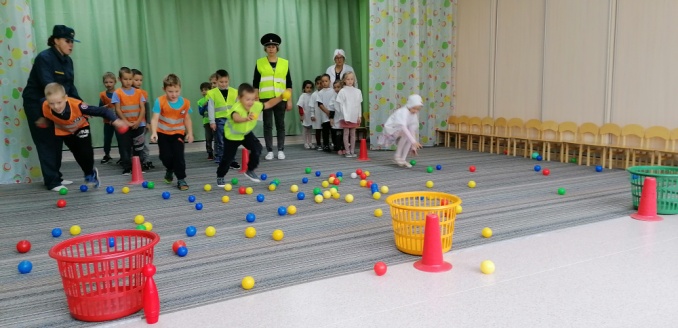 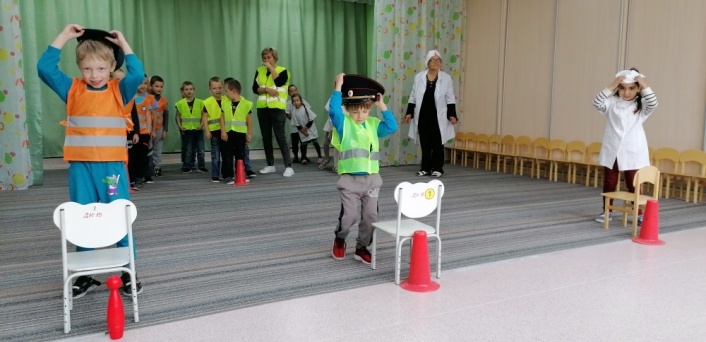 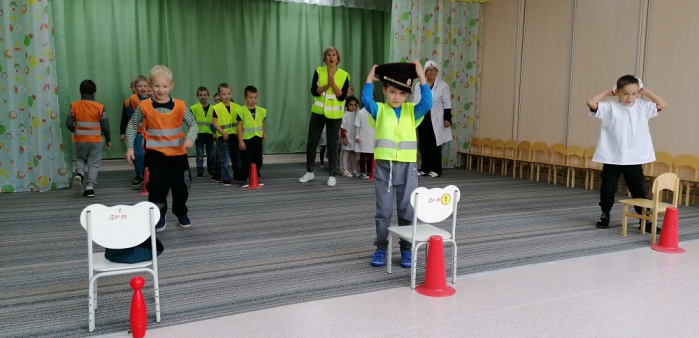 Главе Кировградского городского округа А.А.Оськину№Наименование мероприятие СрокисполненияОтветственныеисполнителиОтм. овыполнении1Размещение информации на официальном сайте учреждения  по повышению бдительности для предупреждения возможных терактов, по вопросам предупреждения ЧС природного и техногенного характера.не позднее04.10.2022Заведующий, ответственный по ГО и ЧС- Матвиец О.В.,ответственный по антитеррористической безопасности -Кузнецова Л.Аhttps://19krv.tvoysadik.ru/?section_id=2672Показ учебных видеофильмов по ГО и ЧС в учреждении не позднее04.10.2022Воспитатели всех возрастных групп, ответственный по ГО и ЧС- Матвиец О.В.Выполнено3Проверка учебно-материальной базы по ГО и ЧС в учреждениине позднее04.10.2022Воспитатели всех возрастных групп, ответственный по ГО и ЧС- Матвиец О.В.Выполнено4Организация распространения среди сотрудников, родителей, законных представителей памяток, листовок о мерах безопасного поведения в быту, действиях в чрезвычайных ситуациях природного и техногенного характеране позднее04.10.2022Воспитатели всех возрастных групп, ответственный по ГО и ЧС- Матвиец О.В.Выполнено5Проведение тренировки в учреждении по вопросам оповещения, сбора, проверки готовности к ведению аварийно-спасательных и неотложных работ в чрезвычайных ситуацияхне позднее04.10.2022Заведующий, ответственный по ГО и ЧС- Матвиец О.В.,ответственный по антитеррористической безопасности -Кузнецова Л.АВыполнено6Обновление информации в уголках безопасности  в учреждениине позднее04.10.2022Воспитатели всех возрастных групп, ответственный по ГО и ЧС- Матвиец О.В.Выполнено7Организация проведение конкурсов, викторин, соревнований среди детей и их родителей ,законных представителей на знание правил безопасного поведения не позднее04.10.2022Воспитатели всех возрастных групп, ответственный по ГО и ЧС- Матвиец О.В.Выполнено